INFORME DE GESTORIAS DEL DIP. GERARDO ABRAHAM AGUADO GÓMEZ, CORRESPONDIENTE AL TERCER AÑO DE EJERCICIO CONSTITUCIONAL DE LA LXI LEGISLATURAABRILPOR MOTIVOS DE LA CONTINGENCIA POR EL COVID SE REALIZÓ CON LAS DEBIDAS MEDIDAS DE SEGURIDAD E HIGIENE LA ENTREGA DE 200 DESPENSAS A IGUAL NÚMERO DE BENEFICIARIOS EN LAS COLONIAS ABASTOS, AVIACIÓN, BOCANEGRA, CAROLINAS, CENTRO, DIVISIÓN DEL NORTE. (LA RELACIÓN DE LOS BENEFICIARIOS SE ENCUENTRA EN EL MÓDULO DE GESTIÓN).ADEMÁS SE ENTREGARON 150 PLAYERAS DEPORTIVAS PARA EQUIPOS DE FUTBOL INFANTIL Y JUVENIL.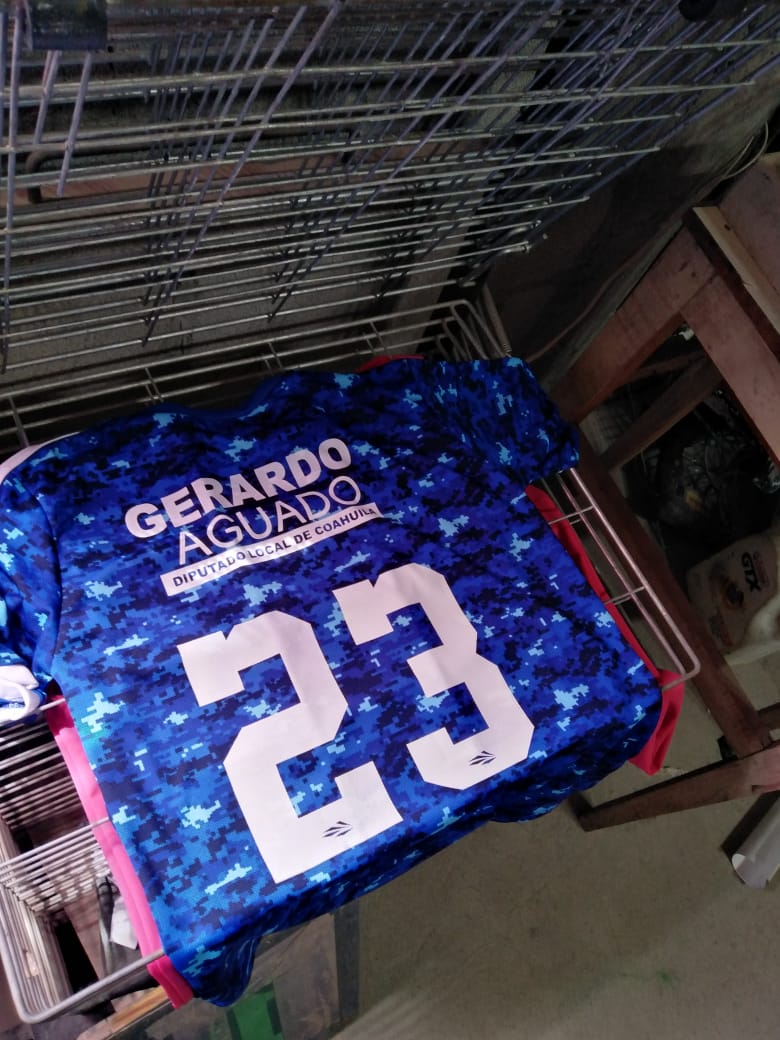 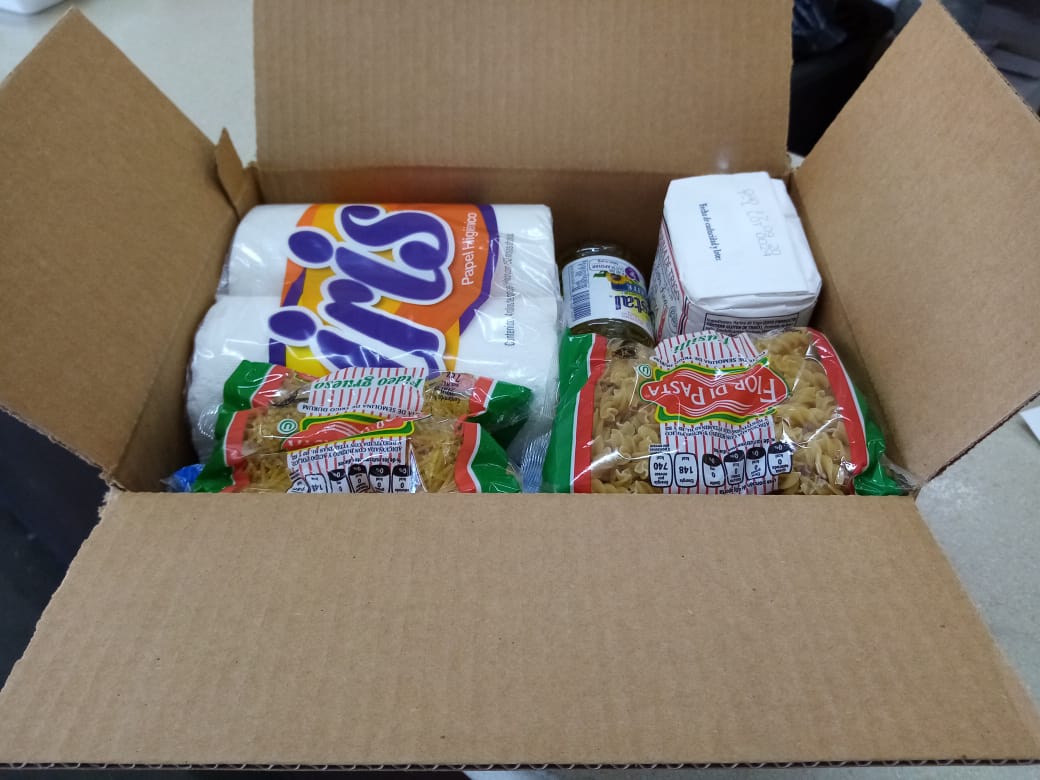 